Publicado en Zaragoza el 13/12/2019 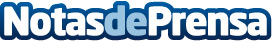 Beneficios de reducir el gluten en la dieta sin ser celiaco por www.todosingluten.euLas dietas sin gluten, parece algo reservado expresamente para aquellos que son celiacos, sin embargo, aquí se mostrarán  los beneficios que pueden sugir el reducir la cantidad de gluten ingerida a diarioDatos de contacto:Lidia623182109Nota de prensa publicada en: https://www.notasdeprensa.es/beneficios-de-reducir-el-gluten-en-la-dieta_1 Categorias: Nutrición Gastronomía Sociedad http://www.notasdeprensa.es